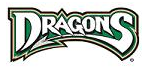 Dayton Dragons Professional Baseball TeamFifth Third Field | 220 N. Patterson Blvd. | Dayton, OH 45402Fairmont Presbyterian ChurchNight at the Dayton DragonsSaturday, June 23rd 7pmNumber of tickets requested____________     @ $12/each	Total Cost $_______________Names of Attendees:_____________________________________		__________________________________________________________________________		__________________________________________________________________________		_____________________________________Checks should be payable to Fairmont Presbyterian Church with “Dayton Dragons” on the memo line.Registration Forms and Payment can be dropped off or mailed to the office no later than May 6th.Tickets will be picked up at the Will Call Window at Fifth Third Field starting at 6pm the day of the game.Contact Kelly Coan at (937) 470-3427 or Kelly_Sitar@yahoo.com with questions!Dayton Dragons Professional Baseball TeamFifth Third Field | 220 N. Patterson Blvd. | Dayton, OH 45402Fairmont Presbyterian ChurchNight at the Dayton DragonsSaturday, June 23rd 7pmNumber of tickets requested____________     @ $12/each	Total Cost $_______________Names of Attendees:_____________________________________		__________________________________________________________________________		__________________________________________________________________________		_____________________________________Checks should be payable to Fairmont Presbyterian Church with “Dayton Dragons” on the memo line.Registration Forms and Payment can be dropped off or mailed to the office no later than May 6th.Tickets will be picked up at the Will Call Window at Fifth Third Field starting at 6pm the day of the game.Contact Kelly Coan at (937) 470-3427 or Kelly_Sitar@yahoo.com with questions!